«Чудо-осень в центре «Логос»  Осень – самое загадочное время года. Это время  проводить веселые праздники и развлечения.        «Чудо-осень в центре «Логос» – так назывался наш осенний праздник, в котором приняли активное участие дети  дошкольных групп  26 октября. На дворе слякоть и холодно, а у нас в зале царила теплая, доброжелательная атмосфера.	         Красавица Осень заглянула к детям на  праздник. Она никого не оставила без внимания,  дети встречали ее как дорогую гостью – с красивыми песнями,  танцем с осенними листочками, задорными стихами, играми, шутками да прибаутками! Рады были ребята и веселому Пугалу – они отгадывали загадки, водили «Огородную - хороводную». Прекрасно прошли осенние соревнования по приготовлению обеда для Пугала. Дети «варили» овощной суп и фруктовый компот.          Детский осенний праздник – это море улыбок и веселья, ведь хоть и говорят, что осень – унылая пора, но дети, как никто другой, способны радоваться золотистым опавшим листьям под ногами и дождичку, под которым так интересно гулять под зонтиком. Вот почему праздник осени в детском саду является одним из самых любимых у детворы!         В заключение праздника счастливые дети гуляли с мамами по осеннему парку и благодарили осень за прекрасные сюрпризы и подарки.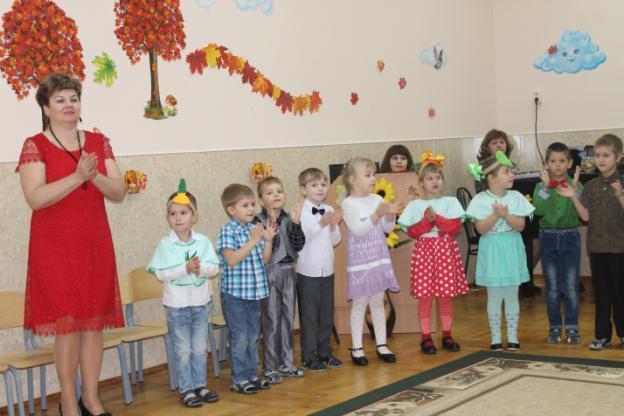 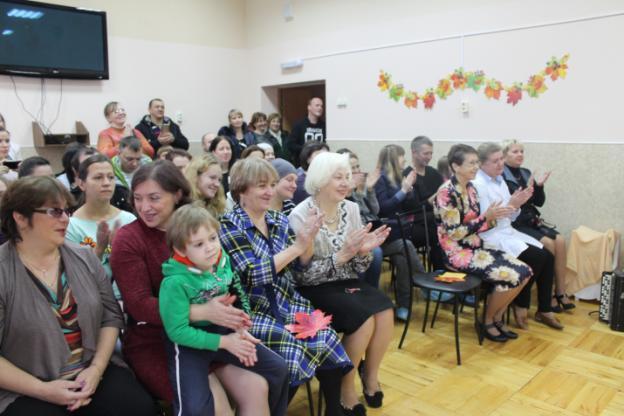 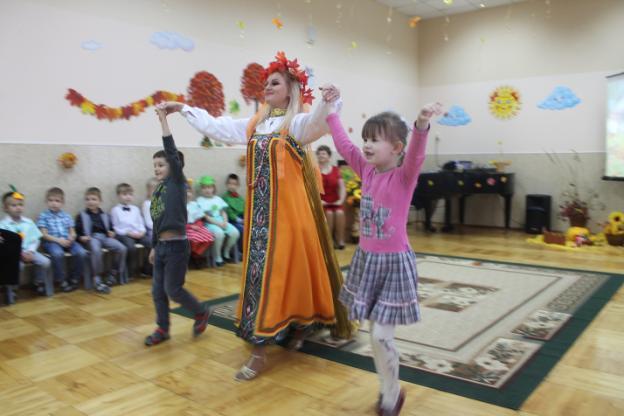 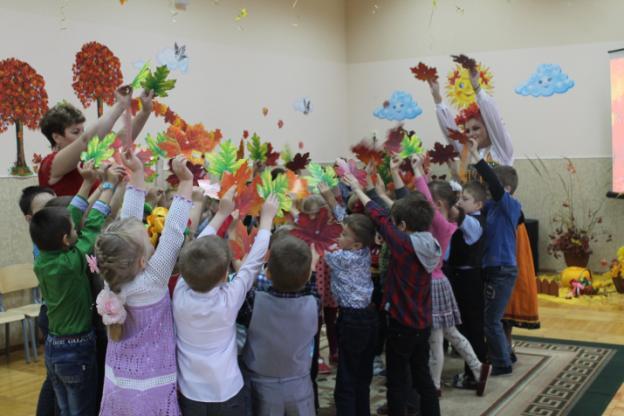 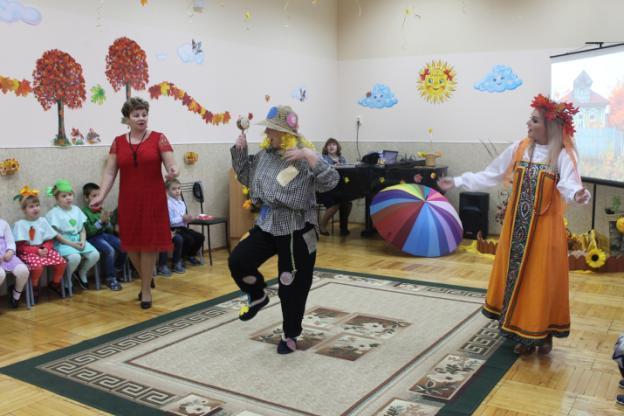 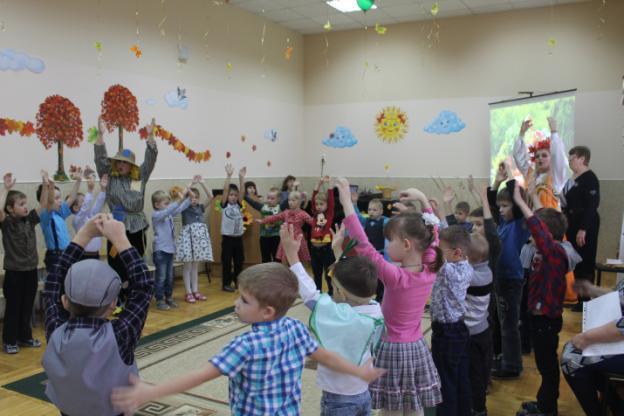 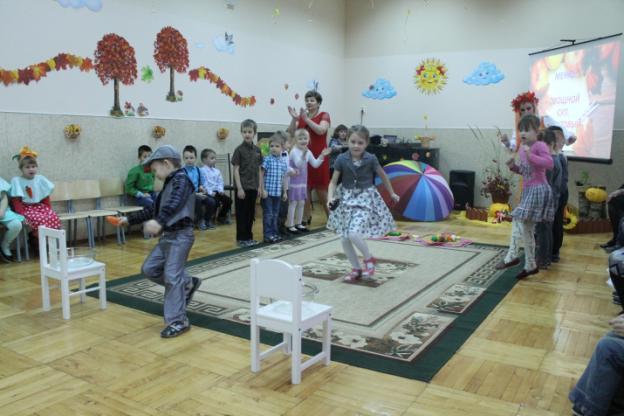 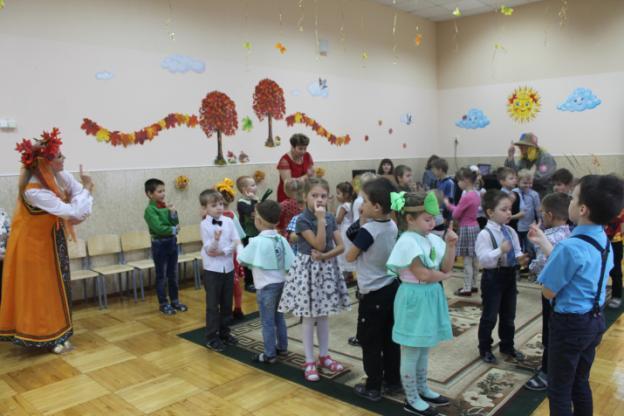 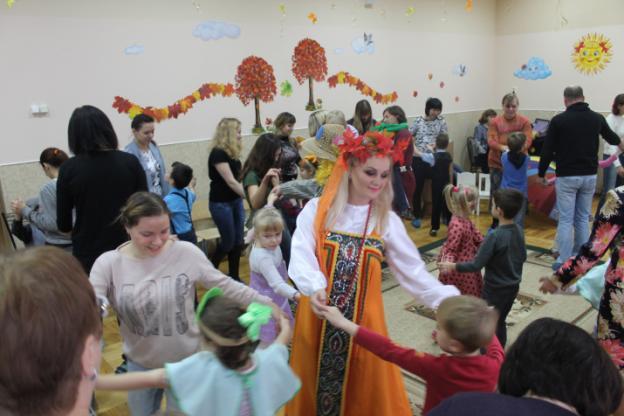 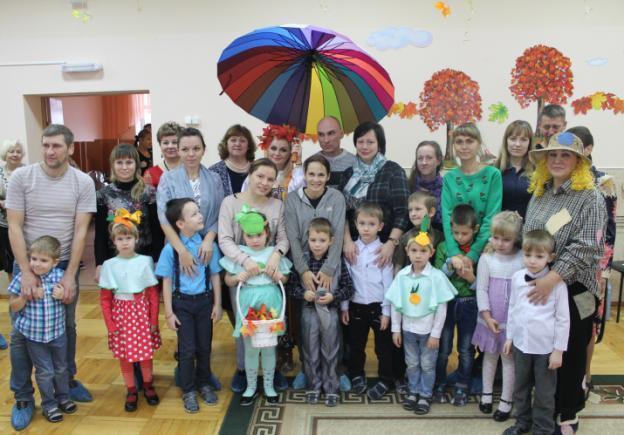 